2019山野特攻隊                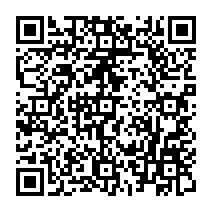 今年夏天，給孩子一個勇敢冒險的機會主辦單位: 台中縣登山會協辦單位: 山羽海俱樂部一、活動時間: 108年8月17日至8月18日 (星期六、日) 二、活動地點:阿里山茶山部落-茶山國小三、參加對象:國小三年級至六年級學生四、活動費用:學生NT3,500元；家長NT2,500元(包含露營、所有材料費、保險費(意外險二百萬元)、器材費、餐費及交通費，如自行開車前往則扣除交通費500元)招生名額共24位(不含家長)，額滿截止。滿15人即開隊。  6月30以前報名享9折優惠，7/15以前報名享95折優惠，兩人同行享85折優惠!五、營隊介紹與活動特色：小小探險家們，今年暑假，帶自己跟家長一起來一場特別的山野旅程！旅程中，你將體驗如泰山上樹、緊急垂降、地圖尋寶、繩結應用等等以及野外求生的知能；培養團隊合作、互助及解決問題的能力。山野晚會將帶大家一起搗麻糬、唱歌跳舞玩玩劇(你沒看錯，紙風車藝術營指導老師將帶你在晚會中一起玩玩戲劇)，這是一場絕不能錯過的夏季旅程，走出自己的舒適圈，走進山野之中，跟我們一起來一趟特別的山野之旅吧!六、報名方式: 網路報名，填寫報名表單請至台中縣登山會網站http://www.tcsmc.com.tw/連結活動報名表單，或掃描簡章右上角的QR Code。依報名時間先後錄取，學員24人額滿為止，家長人數16為為限。聯絡方式: 林湘羚 0928906322   顏禎毅 0980322937  陳文昌 0912612417轉帳帳號: 玉山銀行大墩分行(808) 帳號: 0288979011496 (報名錄取後會通知繳費，繳費完成後才算報名成功)七、報到時間: 8/17 (六) 上午9:30八、報到地點: 茶山國小(巴士接送地點依學員需求設置2-3個接送點，自行開車前往者直接到茶山國小報到)注意事項: ◎凡患有心臟病、氣喘病、高血壓、糖尿病、癲癇症或其他慢性病不適合參加團 體活動者，請勿報名參加，如違反規定發生事故應自行負責。 ◎活動期間如身體不適或有特殊狀況，應立即告知工作人員，勉強參加，發生事故，應自行負責。  ◎營隊報到通知單於活動前10天寄發。  【退費規定】◎報名後，因故不克參加，請於活動前以書面說明，連同報到通知單逕行辦理。  (1)活動開始前31天取消參加者，將收取10%之活動費用       (2)活動開始前21至30天取消參加者，將收取20%之活動費用      (3)活動開始前2至20天取消參加者，將收取30%之活動費用   (4)活動開始前1天取消參加者，將收取50%之活動費用       (5)活動當天取消者，將收取全額費用，恕不退費◎如因報名人數不足或天災等不可抗力之因素,本團有權決定營隊之停辦或延期，費用將全額退費。課程表:時間備註星期六上午9:30 報到、領取名牌及物品9:40-10:00 認識你我他團康活動認識彼此及暖身10:00-10:15 我們這一家認識小組隊輔及成員，小組討論隊名及隊呼10:15 – 11:50   部落裡誰最繩繩結學習及運用利用繩索創造出不同的空間，由孩子互助學習過關早餐自理午餐&休息11:50 – 13:00 新美部落餐廳大廚準備下午13:00 上課哨響，整裝準備上課13:10 – 15:10小泰山攀樹課程15:10-15:40 Tea time(休息、喝水、下午茶-手工天然愛玉檸檬)15:40 – 17:30 整理營地、為自己打造一個舒適的窩晚餐17:30 – 18:30 晚餐時間(新美部落餐廳大廚準備)晚會19:00 – 21:00 當我們玩在一起                         星光夜語談心趣搗麻糬、穿鄒族傳統服表演星期日早餐7:30 – 8:00營隊行政大廚準備早餐上午8:10 – 11:50 膽大心細繩救援教學及練習架設垂降系統，練習垂降午餐11:50 – 13:00 新美部落餐廳大廚準備下午13:10 – 15:00 成果發表(攀樹競賽及垂降練習)、大地 尋寶遊戲15:00 – 15:30 Tea time15:30 – 16:00 結訓及頒獎16:00 珍重再見18:30到達台中各接送點